ТЕСТ Оказание первой доврачебной помощиДоврачебная помощь выполняется:а)        медицинским работником;б)        медицинским работником в стационарном медицинском учреждении;в)        человеком, не имеющим специальной медицинской подготовки.При ранениях и кровотечениях нельзя:а)        обрабатывать рану перекисью водорода 3%;б)        освобождать рану от остатков одежды;в)        промывать рану водой.При ушибах и растяжениях на поврежденное место накладывается:а)        холод;б)        тепло;в)        свободная повязка.Что такое первая доврачебная помощь:      а) помощь пострадавшему;      б) это комплекс мер, необходимых для спасения жизни и сохранения здоровья пострадавшего при повреждениях, несчастных случаях и внезапных заболеваниях;      в) вызов скорой помощи.Какую помощь нужно оказать при ушибе:      а) применить холод (пузырь со льдом), который вызывает местный   спазм сосудов, значительно уменьшает кровоизлияние в мягкие ткани, наложить давящую повязку.      б) придать этой области возвышенное положение.      в) создать покой поврежденному органу.Какое это утопление:Данный вид утопления развивается при попадании в дыхательные пути большого количества жидкости. Дыхание пострадавшего при этом сохранено (на начальном этапе утопления), вследствие чего он, пытаясь вдохнуть воздух или прокашляться, втягивает в легкие все больше воды. Со временем вода заполняет большую часть альвеол (функциональных единиц легких, через стенки которых кислород поступает в кровоток), что приводит к их повреждению и к развитию осложнений. Соотнесите: (показать стрелками)Соотнесите : (показать стрелками)                      	                                       РВАНАЯ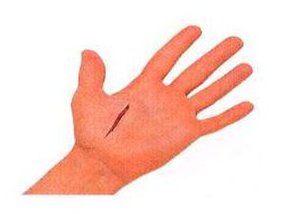 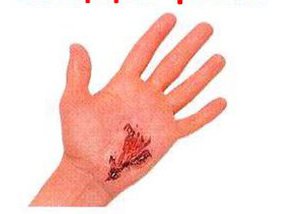                                                                      КОЛОТАЯ
                                                                                                    РЕЗАНЯ                                                                          ОГНЕСТРЕЛЬНАЯ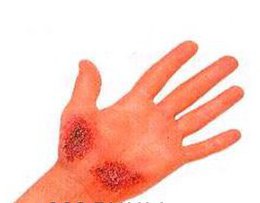                                                                          ССАДИНА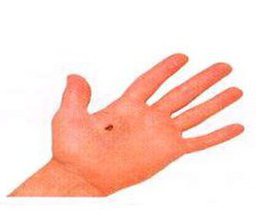 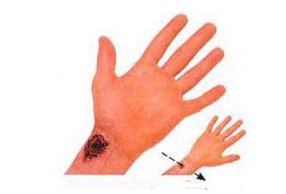 Перечислите какие бывают кровотечения:Соотнесите: (показать стрелками)Что это, внезапная кратковременная потеря сознания, сопровождающаяся ослаблением деятельности сердца и дыхания.  Возникает при быстро развивающемся малокровии головного мозга и продолжается от нескольких секунд до 5-10 минут и более.?- обеспечить ребёнку покой; - уложить на ровную и твёрдую поверхность, голову лучше всего повернуть на бок; - при прекращении дыхания нужно дождаться окончания приступа и проводить искусственное дыхание; - обеспечения потока свежего воздуха; - попытаться самостоятельно снизить температуру при помощи растираний; - не оставлять ребёнка без присмотра.Первая помощь при?(указать)остро развившееся болезненное состояние, обусловленное нарушением терморегуляции организма в результате длительного воздействия высокой температуры внешней среды. Тепловой удар может возникнуть в результате пребывания в помещении с высокой температурой и влажностью, во время длительных маршей в условиях жаркого климата, при интенсивной физической работе в душных, плохо проветриваемых помещениях.Солнечный ударВозникает при физических работах на открытом солнце, злоупотреблении солнечными ваннами на отдыхе – особенно на берегу, на пляжах у крупных водоемов, моря, а также во время длительного пребывания на солнце, турпоходов с непокрытой головой. Удар является следствием прямого действия интенсивных солнечных лучей на незащищенную голову; может произойти непосредственно на месте, через 6-8 часов. Поражается центральная нервная система. Тепловой ударпроисходит вскоре после выхода из воды, но может быть задержка до 24 часов до того, как человек начнет испытывать и демонстрировать признаки бедствия. Это утопление может вызвать серьезные проблемы с дыханием и, в наихудшем случае, привести к смерти.Мокрое утоплениеданный вид утопления развивается при попадании в дыхательные пути большого количества жидкости. Дыхание пострадавшего при этом сохранено (на начальном этапе утопления), вследствие чего он, пытаясь вдохнуть воздух или прокашляться, втягивает в легкие все больше воды. Со временем вода заполняет большую часть альвеол (функциональных единиц легких, через стенки которых кислород поступает в кровоток), что приводит к их повреждению и к развитию осложнений.Сухое утопление